                                                                                                HELP DE NOFON ALS MEDEWERKER VAN NOFON Belgian Championship in GC Klein Boom te Putte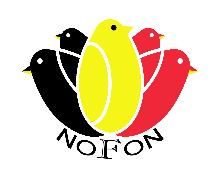 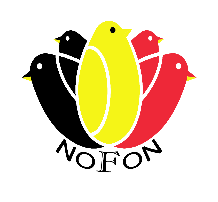 UIT TE VOEREN WERKZAAMHEDEN UIT TE VOEREN WERKZAAMHEDEN UIT TE VOEREN WERKZAAMHEDEN UIT TE VOEREN WERKZAAMHEDEN UIT TE VOEREN WERKZAAMHEDEN UIT TE VOEREN WERKZAAMHEDEN UIT TE VOEREN WERKZAAMHEDEN UIT TE VOEREN WERKZAAMHEDEN UIT TE VOEREN WERKZAAMHEDEN UIT TE VOEREN WERKZAAMHEDEN UIT TE VOEREN WERKZAAMHEDEN UIT TE VOEREN WERKZAAMHEDEN VogelverkoopVogelverkoopVogelverkoopVogelverkoopDag en DatumWerkzaamhedenWerkzaamhedenWerkzaamhedenWerkzaamhedenWerkzaamhedenWerkzaamhedenWerkzaamhedenVoor-middagVoor-middagNamiddagNamiddagVoor-middagVoor-middagVoor-middagNamiddagMaandag 11 dec.Aanbrengen van materialenAanbrengen van materialenAanbrengen van materialenAanbrengen van materialenAanbrengen van materialenAanbrengen van materialenAanbrengen van materialenDinsdag 12 dec.Opbouw van de zaalOpbouw van de zaalOpbouw van de zaalOpbouw van de zaalOpbouw van de zaalOpbouw van de zaalOpbouw van de zaalDinsdag 12 dec.Reeksnr. aanbrengenReeksnr. aanbrengenReeksnr. aanbrengenReeksnr. aanbrengenReeksnr. aanbrengenReeksnr. aanbrengenReeksnr. aanbrengenWoensdag 13 dec.Reeksnr. aanbrengenReeksnr. aanbrengenReeksnr. aanbrengenReeksnr. aanbrengenReeksnr. aanbrengenReeksnr. aanbrengenReeksnr. aanbrengenWoensdag 13 dec.inschrijvingstafel.inschrijvingstafel.inschrijvingstafel.inschrijvingstafel.inschrijvingstafel.inschrijvingstafel.inschrijvingstafel.Woensdag 13 dec.Inkorving van 14.00 u.tot 21.00 u.Inkorving van 14.00 u.tot 21.00 u.Inkorving van 14.00 u.tot 21.00 u.Inkorving van 14.00 u.tot 21.00 u.Inkorving van 14.00 u.tot 21.00 u.Inkorving van 14.00 u.tot 21.00 u.Inkorving van 14.00 u.tot 21.00 u.Woensdag 13 dec.Bediening cafetariaBediening cafetariaBediening cafetariaBediening cafetariaBediening cafetariaBediening cafetariaBediening cafetariaDonderdag 14 dec.Keuring opdragen vogelsKeuring opdragen vogelsKeuring opdragen vogelsKeuring opdragen vogelsKeuring opdragen vogelsKeuring opdragen vogelsKeuring opdragen vogelsDonderdag 14 dec.RingcontroleRingcontroleRingcontroleRingcontroleRingcontroleRingcontroleRingcontroleDonderdag 14 dec.Terugplaatsen gecontroleerde vogelsTerugplaatsen gecontroleerde vogelsTerugplaatsen gecontroleerde vogelsTerugplaatsen gecontroleerde vogelsTerugplaatsen gecontroleerde vogelsTerugplaatsen gecontroleerde vogelsTerugplaatsen gecontroleerde vogelsVrijdag 15 dec.herschikking zaal / allerlei.herschikking zaal / allerlei.herschikking zaal / allerlei.herschikking zaal / allerlei.herschikking zaal / allerlei.herschikking zaal / allerlei.herschikking zaal / allerlei.Zaterdag 16 dec.Bediening cafetariaBediening cafetariaBediening cafetariaBediening cafetariaBediening cafetariaBediening cafetariaBediening cafetariaZaterdag 16 dec.Vrij inzetbaarVrij inzetbaarVrij inzetbaarVrij inzetbaarVrij inzetbaarVrij inzetbaarVrij inzetbaarZaterdag 16 dec.VogelverkoopVogelverkoopVogelverkoopVogelverkoopVogelverkoopVogelverkoopVogelverkoopZondag 17 dec.Bediening cafetariaBediening cafetariaBediening cafetariaBediening cafetariaBediening cafetariaBediening cafetariaBediening cafetariaZondag 17 dec.VogelverkoopVogelverkoopVogelverkoopVogelverkoopVogelverkoopVogelverkoopVogelverkoopZondag 17 dec.uitkorving. Vanaf 17.00 u.uitkorving. Vanaf 17.00 u.uitkorving. Vanaf 17.00 u.uitkorving. Vanaf 17.00 u.uitkorving. Vanaf 17.00 u.uitkorving. Vanaf 17.00 u.uitkorving. Vanaf 17.00 u.Maandag 18 dec.Afbouw en wegbrengenvan materialen.Afbouw en wegbrengenvan materialen.Afbouw en wegbrengenvan materialen.Afbouw en wegbrengenvan materialen.Afbouw en wegbrengenvan materialen.Afbouw en wegbrengenvan materialen.Afbouw en wegbrengenvan materialen.Naam:Voornaam:Voornaam:Voornaam:Straat:Huisnr.:Huisnr.:Huisnr.:Postcode:Postcode:Gemeente:Gemeente:Gemeente:Gemeente:Lid van vereniging: Lid van vereniging: Lid van vereniging: Lid van vereniging: Lid van vereniging: Telefoonnr.:    Telefoonnr.:    Telefoonnr.:    E-mail adres: E-mail adres: E-mail adres: E-mail adres: E-mail adres: Rijksregisternummer:     Rijksregisternummer:     Rijksregisternummer:     Vermeldt in de tabel door een X teken te plaatsen de dag(en) voor- en namiddag(en) dat U komt helpen:  U bent ook bereid te helpen bij andere werkzaamheden dan opgegeven ingeval van onvoldoende werkkracht.  Medewerkers dienen zich op iedere dag van medewerking te laten registeren voor hun aanwezigheid.  Vermeldt in de tabel door een X teken te plaatsen de dag(en) voor- en namiddag(en) dat U komt helpen:  U bent ook bereid te helpen bij andere werkzaamheden dan opgegeven ingeval van onvoldoende werkkracht.  Medewerkers dienen zich op iedere dag van medewerking te laten registeren voor hun aanwezigheid.  Vermeldt in de tabel door een X teken te plaatsen de dag(en) voor- en namiddag(en) dat U komt helpen:  U bent ook bereid te helpen bij andere werkzaamheden dan opgegeven ingeval van onvoldoende werkkracht.  Medewerkers dienen zich op iedere dag van medewerking te laten registeren voor hun aanwezigheid.  Vermeldt in de tabel door een X teken te plaatsen de dag(en) voor- en namiddag(en) dat U komt helpen:  U bent ook bereid te helpen bij andere werkzaamheden dan opgegeven ingeval van onvoldoende werkkracht.  Medewerkers dienen zich op iedere dag van medewerking te laten registeren voor hun aanwezigheid.  Vermeldt in de tabel door een X teken te plaatsen de dag(en) voor- en namiddag(en) dat U komt helpen:  U bent ook bereid te helpen bij andere werkzaamheden dan opgegeven ingeval van onvoldoende werkkracht.  Medewerkers dienen zich op iedere dag van medewerking te laten registeren voor hun aanwezigheid.  Vermeldt in de tabel door een X teken te plaatsen de dag(en) voor- en namiddag(en) dat U komt helpen:  U bent ook bereid te helpen bij andere werkzaamheden dan opgegeven ingeval van onvoldoende werkkracht.  Medewerkers dienen zich op iedere dag van medewerking te laten registeren voor hun aanwezigheid.  Vermeldt in de tabel door een X teken te plaatsen de dag(en) voor- en namiddag(en) dat U komt helpen:  U bent ook bereid te helpen bij andere werkzaamheden dan opgegeven ingeval van onvoldoende werkkracht.  Medewerkers dienen zich op iedere dag van medewerking te laten registeren voor hun aanwezigheid.  Vermeldt in de tabel door een X teken te plaatsen de dag(en) voor- en namiddag(en) dat U komt helpen:  U bent ook bereid te helpen bij andere werkzaamheden dan opgegeven ingeval van onvoldoende werkkracht.  Medewerkers dienen zich op iedere dag van medewerking te laten registeren voor hun aanwezigheid.  Vermeldt in de tabel door een X teken te plaatsen de dag(en) voor- en namiddag(en) dat U komt helpen:  U bent ook bereid te helpen bij andere werkzaamheden dan opgegeven ingeval van onvoldoende werkkracht.  Medewerkers dienen zich op iedere dag van medewerking te laten registeren voor hun aanwezigheid.  Vermeldt in de tabel door een X teken te plaatsen de dag(en) voor- en namiddag(en) dat U komt helpen:  U bent ook bereid te helpen bij andere werkzaamheden dan opgegeven ingeval van onvoldoende werkkracht.  Medewerkers dienen zich op iedere dag van medewerking te laten registeren voor hun aanwezigheid.  Vermeldt in de tabel door een X teken te plaatsen de dag(en) voor- en namiddag(en) dat U komt helpen:  U bent ook bereid te helpen bij andere werkzaamheden dan opgegeven ingeval van onvoldoende werkkracht.  Medewerkers dienen zich op iedere dag van medewerking te laten registeren voor hun aanwezigheid.  Vermeldt in de tabel door een X teken te plaatsen de dag(en) voor- en namiddag(en) dat U komt helpen:  U bent ook bereid te helpen bij andere werkzaamheden dan opgegeven ingeval van onvoldoende werkkracht.  Medewerkers dienen zich op iedere dag van medewerking te laten registeren voor hun aanwezigheid.  Vermeldt in de tabel door een X teken te plaatsen de dag(en) voor- en namiddag(en) dat U komt helpen:  U bent ook bereid te helpen bij andere werkzaamheden dan opgegeven ingeval van onvoldoende werkkracht.  Medewerkers dienen zich op iedere dag van medewerking te laten registeren voor hun aanwezigheid.  Vermeldt in de tabel door een X teken te plaatsen de dag(en) voor- en namiddag(en) dat U komt helpen:  U bent ook bereid te helpen bij andere werkzaamheden dan opgegeven ingeval van onvoldoende werkkracht.  Medewerkers dienen zich op iedere dag van medewerking te laten registeren voor hun aanwezigheid.  Vermeldt in de tabel door een X teken te plaatsen de dag(en) voor- en namiddag(en) dat U komt helpen:  U bent ook bereid te helpen bij andere werkzaamheden dan opgegeven ingeval van onvoldoende werkkracht.  Medewerkers dienen zich op iedere dag van medewerking te laten registeren voor hun aanwezigheid.  Vermeldt in de tabel door een X teken te plaatsen de dag(en) voor- en namiddag(en) dat U komt helpen:  U bent ook bereid te helpen bij andere werkzaamheden dan opgegeven ingeval van onvoldoende werkkracht.  Medewerkers dienen zich op iedere dag van medewerking te laten registeren voor hun aanwezigheid.  Gelieve dit formulier volledig ingevuld voor 30 nov. 2023 te bezorgen aan.Jack Bloemen Beemdstraat 92 te 3670 Oudsbergen.  tel: 0470.12.39.49  E-mail: onder-voorzitter@kbof.be(Wanneer u door omstandigheden niet aanwezig kan zijn op de voordien gemaakte afspraak, gelieve dit zeker te melden aan de secretaris) Gelieve tevens uw rijksregisternummer op te geven a.u.b., (dit nummer  is vermeld op de keerzijde van uw identiteitskaart. (bv 37.12.14-333.45)Gelieve dit formulier volledig ingevuld voor 30 nov. 2023 te bezorgen aan.Jack Bloemen Beemdstraat 92 te 3670 Oudsbergen.  tel: 0470.12.39.49  E-mail: onder-voorzitter@kbof.be(Wanneer u door omstandigheden niet aanwezig kan zijn op de voordien gemaakte afspraak, gelieve dit zeker te melden aan de secretaris) Gelieve tevens uw rijksregisternummer op te geven a.u.b., (dit nummer  is vermeld op de keerzijde van uw identiteitskaart. (bv 37.12.14-333.45)Gelieve dit formulier volledig ingevuld voor 30 nov. 2023 te bezorgen aan.Jack Bloemen Beemdstraat 92 te 3670 Oudsbergen.  tel: 0470.12.39.49  E-mail: onder-voorzitter@kbof.be(Wanneer u door omstandigheden niet aanwezig kan zijn op de voordien gemaakte afspraak, gelieve dit zeker te melden aan de secretaris) Gelieve tevens uw rijksregisternummer op te geven a.u.b., (dit nummer  is vermeld op de keerzijde van uw identiteitskaart. (bv 37.12.14-333.45)Gelieve dit formulier volledig ingevuld voor 30 nov. 2023 te bezorgen aan.Jack Bloemen Beemdstraat 92 te 3670 Oudsbergen.  tel: 0470.12.39.49  E-mail: onder-voorzitter@kbof.be(Wanneer u door omstandigheden niet aanwezig kan zijn op de voordien gemaakte afspraak, gelieve dit zeker te melden aan de secretaris) Gelieve tevens uw rijksregisternummer op te geven a.u.b., (dit nummer  is vermeld op de keerzijde van uw identiteitskaart. (bv 37.12.14-333.45)Gelieve dit formulier volledig ingevuld voor 30 nov. 2023 te bezorgen aan.Jack Bloemen Beemdstraat 92 te 3670 Oudsbergen.  tel: 0470.12.39.49  E-mail: onder-voorzitter@kbof.be(Wanneer u door omstandigheden niet aanwezig kan zijn op de voordien gemaakte afspraak, gelieve dit zeker te melden aan de secretaris) Gelieve tevens uw rijksregisternummer op te geven a.u.b., (dit nummer  is vermeld op de keerzijde van uw identiteitskaart. (bv 37.12.14-333.45)Gelieve dit formulier volledig ingevuld voor 30 nov. 2023 te bezorgen aan.Jack Bloemen Beemdstraat 92 te 3670 Oudsbergen.  tel: 0470.12.39.49  E-mail: onder-voorzitter@kbof.be(Wanneer u door omstandigheden niet aanwezig kan zijn op de voordien gemaakte afspraak, gelieve dit zeker te melden aan de secretaris) Gelieve tevens uw rijksregisternummer op te geven a.u.b., (dit nummer  is vermeld op de keerzijde van uw identiteitskaart. (bv 37.12.14-333.45)Gelieve dit formulier volledig ingevuld voor 30 nov. 2023 te bezorgen aan.Jack Bloemen Beemdstraat 92 te 3670 Oudsbergen.  tel: 0470.12.39.49  E-mail: onder-voorzitter@kbof.be(Wanneer u door omstandigheden niet aanwezig kan zijn op de voordien gemaakte afspraak, gelieve dit zeker te melden aan de secretaris) Gelieve tevens uw rijksregisternummer op te geven a.u.b., (dit nummer  is vermeld op de keerzijde van uw identiteitskaart. (bv 37.12.14-333.45)Gelieve dit formulier volledig ingevuld voor 30 nov. 2023 te bezorgen aan.Jack Bloemen Beemdstraat 92 te 3670 Oudsbergen.  tel: 0470.12.39.49  E-mail: onder-voorzitter@kbof.be(Wanneer u door omstandigheden niet aanwezig kan zijn op de voordien gemaakte afspraak, gelieve dit zeker te melden aan de secretaris) Gelieve tevens uw rijksregisternummer op te geven a.u.b., (dit nummer  is vermeld op de keerzijde van uw identiteitskaart. (bv 37.12.14-333.45)Gelieve dit formulier volledig ingevuld voor 30 nov. 2023 te bezorgen aan.Jack Bloemen Beemdstraat 92 te 3670 Oudsbergen.  tel: 0470.12.39.49  E-mail: onder-voorzitter@kbof.be(Wanneer u door omstandigheden niet aanwezig kan zijn op de voordien gemaakte afspraak, gelieve dit zeker te melden aan de secretaris) Gelieve tevens uw rijksregisternummer op te geven a.u.b., (dit nummer  is vermeld op de keerzijde van uw identiteitskaart. (bv 37.12.14-333.45)Gelieve dit formulier volledig ingevuld voor 30 nov. 2023 te bezorgen aan.Jack Bloemen Beemdstraat 92 te 3670 Oudsbergen.  tel: 0470.12.39.49  E-mail: onder-voorzitter@kbof.be(Wanneer u door omstandigheden niet aanwezig kan zijn op de voordien gemaakte afspraak, gelieve dit zeker te melden aan de secretaris) Gelieve tevens uw rijksregisternummer op te geven a.u.b., (dit nummer  is vermeld op de keerzijde van uw identiteitskaart. (bv 37.12.14-333.45)Gelieve dit formulier volledig ingevuld voor 30 nov. 2023 te bezorgen aan.Jack Bloemen Beemdstraat 92 te 3670 Oudsbergen.  tel: 0470.12.39.49  E-mail: onder-voorzitter@kbof.be(Wanneer u door omstandigheden niet aanwezig kan zijn op de voordien gemaakte afspraak, gelieve dit zeker te melden aan de secretaris) Gelieve tevens uw rijksregisternummer op te geven a.u.b., (dit nummer  is vermeld op de keerzijde van uw identiteitskaart. (bv 37.12.14-333.45)Gelieve dit formulier volledig ingevuld voor 30 nov. 2023 te bezorgen aan.Jack Bloemen Beemdstraat 92 te 3670 Oudsbergen.  tel: 0470.12.39.49  E-mail: onder-voorzitter@kbof.be(Wanneer u door omstandigheden niet aanwezig kan zijn op de voordien gemaakte afspraak, gelieve dit zeker te melden aan de secretaris) Gelieve tevens uw rijksregisternummer op te geven a.u.b., (dit nummer  is vermeld op de keerzijde van uw identiteitskaart. (bv 37.12.14-333.45)Gelieve dit formulier volledig ingevuld voor 30 nov. 2023 te bezorgen aan.Jack Bloemen Beemdstraat 92 te 3670 Oudsbergen.  tel: 0470.12.39.49  E-mail: onder-voorzitter@kbof.be(Wanneer u door omstandigheden niet aanwezig kan zijn op de voordien gemaakte afspraak, gelieve dit zeker te melden aan de secretaris) Gelieve tevens uw rijksregisternummer op te geven a.u.b., (dit nummer  is vermeld op de keerzijde van uw identiteitskaart. (bv 37.12.14-333.45)Gelieve dit formulier volledig ingevuld voor 30 nov. 2023 te bezorgen aan.Jack Bloemen Beemdstraat 92 te 3670 Oudsbergen.  tel: 0470.12.39.49  E-mail: onder-voorzitter@kbof.be(Wanneer u door omstandigheden niet aanwezig kan zijn op de voordien gemaakte afspraak, gelieve dit zeker te melden aan de secretaris) Gelieve tevens uw rijksregisternummer op te geven a.u.b., (dit nummer  is vermeld op de keerzijde van uw identiteitskaart. (bv 37.12.14-333.45)Gelieve dit formulier volledig ingevuld voor 30 nov. 2023 te bezorgen aan.Jack Bloemen Beemdstraat 92 te 3670 Oudsbergen.  tel: 0470.12.39.49  E-mail: onder-voorzitter@kbof.be(Wanneer u door omstandigheden niet aanwezig kan zijn op de voordien gemaakte afspraak, gelieve dit zeker te melden aan de secretaris) Gelieve tevens uw rijksregisternummer op te geven a.u.b., (dit nummer  is vermeld op de keerzijde van uw identiteitskaart. (bv 37.12.14-333.45)Gelieve dit formulier volledig ingevuld voor 30 nov. 2023 te bezorgen aan.Jack Bloemen Beemdstraat 92 te 3670 Oudsbergen.  tel: 0470.12.39.49  E-mail: onder-voorzitter@kbof.be(Wanneer u door omstandigheden niet aanwezig kan zijn op de voordien gemaakte afspraak, gelieve dit zeker te melden aan de secretaris) Gelieve tevens uw rijksregisternummer op te geven a.u.b., (dit nummer  is vermeld op de keerzijde van uw identiteitskaart. (bv 37.12.14-333.45)Handtekening:Handtekening:Handtekening:Handtekening:Datum:Datum:Datum:Datum: